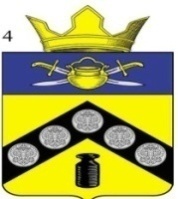 АДМИНИСТРАЦИЯПИМЕНО-ЧЕРНЯНСКОГО СЕЛЬСКОГО ПОСЕЛЕНИЯКОТЕЛЬНИКОВСКОГО МУНИЦИПАЛЬНОГО РАЙОНАВОЛГОГРАДСКОЙ ОБЛАСТИПОСТАНОВЛЕНИЕот «16» августа 2021 года №  41Об утверждении формы проверочного листа (списка контрольных вопросов), используемого при проведении плановой проверки в рамках осуществления муниципального контроля за соблюдением Правил благоустройства  Пимено-Чернянского сельского поселения Котельниковского муниципального района Волгоградской областиВ соответствии Федеральным законом от 06.10.2003 № 131-ФЗ «Об общих принципах организации местного самоуправления в Российской Федерации», Федеральным законом от 26 декабря 2008 г. № 294-ФЗ «О защите прав юридических лиц и индивидуальных предпринимателей при осуществлении государственного контроля (надзора) и муниципального контроля»,  постановлением Правительства Российской Федерации от 13 февраля 2017 г. № 177 «Об утверждении общих требований к разработке и утверждению проверочных листов (списков контрольных вопросов)», решением Совета народных депутатов Пимено-Чернянского сельского поселения Котельниковского муниципального района Волгоградской области от23.11.2018 № 103/134 «Об утверждении Правил благоустройства Пимено-Чернянского сельского поселения Котельниковского муниципального района Волгоградской области», решением Совета народных депутатов Пимено-Чернянского сельского поселения Котельниковского муниципального района Волгоградской области от 10.08.2021 № 35/56 «Об утверждении Положения о муниципальном контроле в сфере благоустройства в Пимено-Чернянском сельском поселении Котельниковского муниципального района Волгоградской области», руководствуясь Уставом Пимено-Чернянского сельского поселения Котельниковского муниципального района Волгоградской области, администрация Пимено-Чернянского сельского поселения Котельниковского муниципального района Волгоградской области,постановляет:1. Утвердить форму проверочного листа (списка контрольных вопросов), используемого при проведении плановой проверки в ходе осуществления муниципального контроля за соблюдением Правил благоустройства Пимено-Чернянского сельского поселения Котельниковского муниципального района Волгоградской области (приложение);2. Обеспечить опубликование формы проверочного листа на официальном сайте администрации Пимено-Чернянского сельского поселения Котельниковского муниципального района Волгоградской области в информационно-телекоммуникационной сети Интернет.3. Настоящее постановление вступает в силу со дня его обнародования (опубликования).Глава Пимено-Чернянскогосельского поселения			                                                  О.В.КувшиновУтвержденапостановлением администрацииПимено-Чернянского сельского поселения Котельниковского муниципального районаВолгоградской областиот «16» августа 2021 г. № 41Форма проверочного листа (списка контрольных вопросов) для использования при проведении плановой проверки в ходе осуществления муниципального контроля за соблюдением Правил благоустройства  Пимено-Чернянского сельского поселения Котельниковского муниципального района Волгоградской области1. Вид муниципального контроля: муниципальный контроль за соблюдением Правил благоустройства  Пимено-Чернянского сельского поселения Котельниковского муниципального района Волгоградской области2. Наименование органа муниципального контроля: ______________________________________________________________________________________________________________________________________3. Распоряжение о проведении плановой проверки: от ___________ № _______4. Учетный номер проверки и дата присвоения учетного номера проверки в едином реестре проверок:______________________________________________________________________________________________________________________________________5. Должность, фамилия, имя, отчество должностного(ых) лица(лиц), проводящего(их) плановую проверку:______________________________________________________________________________________________________________________________________6. Наименование  юридического  лица,  фамилия,  имя, отчество (при наличии) индивидуального предпринимателя:______________________________________________________________________________________________________________________________________7. Место проведения  плановой проверки  с заполнением проверочного листа и (или) указание на используемые юридическим лицом, индивидуальным предпринимателем производственные объекты:______________________________________________________________________________________________________________________________________8. Указание на ограничение  предмета  плановой   проверки   обязательными требованиями, требованиями, установленными муниципальными правовыми актами, изложенными  в  форме  проверочного  листа, если это предусмотрено порядком организации и проведения вида муниципального контроля:______________________________________________________________________________________________________________________________________9. Перечень вопросов, отражающих содержание обязательных требований и (или) требований,   установленных  муниципальными  правовыми  актами,  ответы  на которые однозначно   свидетельствуют  о  соблюдении  или  несоблюдении  юридическим индивидуальным предпринимателем обязательных требований и (или) требований, установленных   муниципальными   правовыми   актами,  составляющих  предмет проверки:_____________   ________________________________________________________________   (подпись)                      (должность, ФИО должностного лица, проводящего плановую                                                     проверку и заполняющего проверочный лист)_____  __________________ 20____ г._____________   ________________________________________________________________   (подпись)                     (должность, ФИО должностного лица, в отношении которого                                                                         проводится проверка)_____  __________________ 20____ г.№ п/пВопросы о соблюдении обязательных требованийРеквизиты НПА, устанавливающие обязательные требованияОтветы на вопросы (Да/Нет)1Обеспечивается ли доступ маломобильных групп населения к зданиям, строениям, сооружениям, а также земельным участками?п.13.8 Правил благоустройства Пимено-Чернянского сельского поселения Котельниковского муниципального района Волгоградской области, утвержденных Решением СНД от 23.11.2018 № 103/134 (далее - Правил благоустройства)2Соблюдаются ли требования по размещению информации на зданиях и сооружениях общественного назначения для осуществления беспрепятственного доступа инвалидов к таким объектам?п.13.8 Правил благоустройства3Обеспечивается ли своевременная уборка прилегающих территорий?п.13 Правил благоустройства4Соблюдаются ли требования к содержанию элементов благоустройства: своевременное устранение повреждений, санитарная очистка, ремонт, окраска?п.13 Правил благоустройства5Имеется ли оборудованные контейнерные площадки накопления твердых коммунальных отходов, площадки для складирования отдельных групп коммунальных отходов и крупногабаритных отходов?п.13 Правил благоустройства6Соответствует ли количество и объем контейнеров требованиям законодательства об отходах производства и потребления?п.5.6.6 Правил благоустройства7Соответствует ли игровое и спортивное оборудование на территории поселения, которое представлено игровыми, физкультурно-оздоровительными устройствами, сооружениями и (или) их комплексами, общим требованиям безопасностип.5.7.1. Правил благоустройства8Соответствует ли игровое оборудование требованиям санитарно-гигиенических норм?п.5.7.2. Правил благоустройства9Соответствуют ли отделочные материалы некапитальных нестационарных сооружений санитарно-гигиеническим требованиям, нормам противопожарной безопасности, архитектурно-художественным требованиям дизайна и освещения, характеру сложившейся среды населенного пункта и условиям долговременной эксплуатации?п.5.10.1. Правил благоустройства10Соответствует ли размещение рекламных конструкций, знаков адресации, указателей требованиям Правил благоустройствап.12 Правил благоустройства11Осуществляется ли своевременная уборка территории, прилегающей к некапитальным нестационарным сооружениям?п.13 Правил благоустройства12Осуществляется ли окраска , побелка каменных , железобетонных и металлических оград , ворот , опор уличного освещения , киосков , жилых ,общественных и промышленных зданий ? п.13.3.5 Правил благоустройства13Оборудованы ли автомобильные дороги дорожными знаками в проекте организации дорожного движения?п.13.6.4 Правил благоустройства14Обеспечивается ли наличие и содержание в исправном состоянии водостоков, водосточных труб и сливов зданий, строений и сооружений?п. 13 Правил благоустройства15Осуществляется ли очистка и вывозка снега и сосулек с крыш зданий и сооружений?п.13.1.26.5 Правил благоустройства